                КАРАР                                                               ПОСТАНОВЛЕНИЕ«11» январь 2018 й.                  № 1 /1                  « 11 » января  2018 г.О проведении на территории сельского поселения Изяковский сельсовет муниципального района Благовещенский район Республики Башкортостан  профилактической  операции «Жилище-2018»           В  соответствии  со статьей 19 Федерального  закона  от 21 декабря 1994 года № 69-ФЗ «Пожарной безопасности»,  Постановления   Администрации муниципального района Благовещенский район Республики Башкортостан  № 8 от 10.01.2018 г  с целью предупреждения гибели и травматизма людей при пожарах ,стабилизации обстановки с обеспечением  пожарной безопасности на территории сельского поселения Изяковский сельсовет, а также мерам  обучения  населения  мерам  пожарной безопасности  Администрация сельского поселения Изяковский сельсовет муниципального района Благовещенский район Республики БашкортостанПОСТАНОВЛЯЕТ:   1.  В период  с 11 января  по 31 декабря 2018 года  провести на территории сельского поселения Изяковский сельсовет муниципального района Благовещенский  район Республики Башкортостан   профилактическую операцию   «Жилище-2018»2.  Утвердить прилагаемый план мероприятий проведения профилактической операции «Жилище-2018» на территории сельского поселения Изяковский сельсовет.3. Контроль за  исполнением настоящего постановления  оставляю за собой.Глава сельского поселенияИзяковский сельсовет                                                              А.А.Хайруллина    Приложение к постановлению Администрации сельского поселения Изяковский сельсовет муниципального района Благовещенский район Республики Башкортостан  от 11.01.2018 г № 1/1ПЛАНмероприятий проведения  профилактической  операции «Жилище-2018» на территории сельского поселения Изяковский сельсоветмуниципального района Благовещенский район Республики Башкортостан БАШКОРТОСТАН РЕСПУБЛИКАҺЫБЛАГОВЕЩЕН РАЙОНЫ МУНИЦИПАЛЬ РАЙОНЫНЫҢИЗƏК АУЫЛ СОВЕТЫАУЫЛ  БИЛƏМƏҺЕ ХАКИМИƏТЕ453457,  Урге ИзƏк  ауылы,МƏктƏп  урамы, 18Тел. .8(34766)2-79-46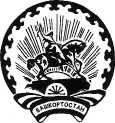 РЕСПУБЛИКА БАШКОРТОСТАНАДМИНИСТРАЦИЯСЕЛЬСКОГО ПОСЕЛЕНИЯИЗЯКОВСКИЙ СЕЛЬСОВЕТМУНИЦИПАЛЬНОГО РАЙОНАБЛАГОВЕЩЕНСКИЙ РАЙОН453457,село Верхний ИзякУлица Школьная ,18Тел.8(34766)2-79-46№ п/пНаименование мероприятийСрок исполнения Исполнитель1Организовать  распространение  среди населения  средств наглядной  агитации(памятки, инструкции) с 11 январяпо 31декабря 2018 годаАдминистрация сельского поселения  Изяковский сельсовет2Организовать  проведение  мероприятий  по контролю и обеспечению условий для  беспрепятственного  подъезда  пожарно - спасательной техники , состоянию наружного  и внутреннего  противопожарного  водоснабжения   на  профилактируемой   территории с 11 январяпо 31декабря 2018 годаАдминистрация сельского поселения  Изяковский сельсовет3 Провести  рейды по проверке противопожарного  состояния мест  проживания  одиноких пенсионеров,    инвалидов, многодетных семей, а  так же лиц ,склонных к употреблению  спиртных напитков,  с обязательным составлением  акта, вручением предложения  об устранении  выявленных  нарушений  правил пожарной безопасности.с 11 январяпо 31декабря 2018 годаАдминистрация сельского поселения  Изяковский сельсовет4 По каждому случаю  возникновения  пожаров  в жилом фонде проводить  сходы граждан с разъяснением причин, приведших к пожару с 11 январяпо 31декабря 2018 годаАдминистрация сельского поселения  Изяковский сельсовет